建龙西林钢铁有限公司监测方案2019年1月30日建龙西林钢铁有限公司，前身为西林钢铁集团有限公司于1966年始建，2005年集体改制为民企， 2018年12月经破产重整，成为建龙旗下一子公司，建龙西林钢铁有限公司是国内首批45家获得工信部《钢铁行业生产经营规范条件》准入资格的全国重点钢铁企业之一。主要装备有1260 m3高炉2座、1080m3高炉1座、120t转炉3座、180m2烧结机1台、300 m2烧结机1台，轧钢生产线4条等。粗钢产能为330万吨/年，2018年实际粗钢产量289万吨。主要产品有建筑用热轧带肋钢筋φ6—φ40mm；建筑用热轧圆钢φ6.5—φ22mm；热轧盘条φ6.5—φ12mm；公司各废气、废水排放口均设有排放口标识并统一编号。在线监测设备共安装12套，其中1套废水在线监测设备，安装在总排污水处理厂；11套废气在线监测设备安全各生产车间的主要排放口。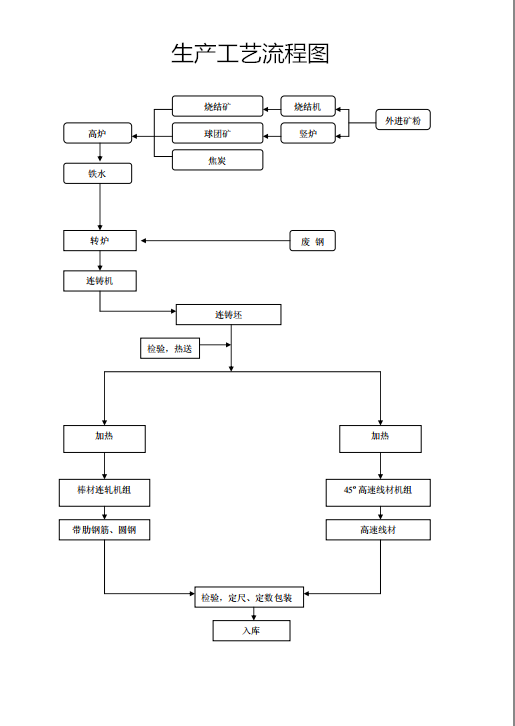 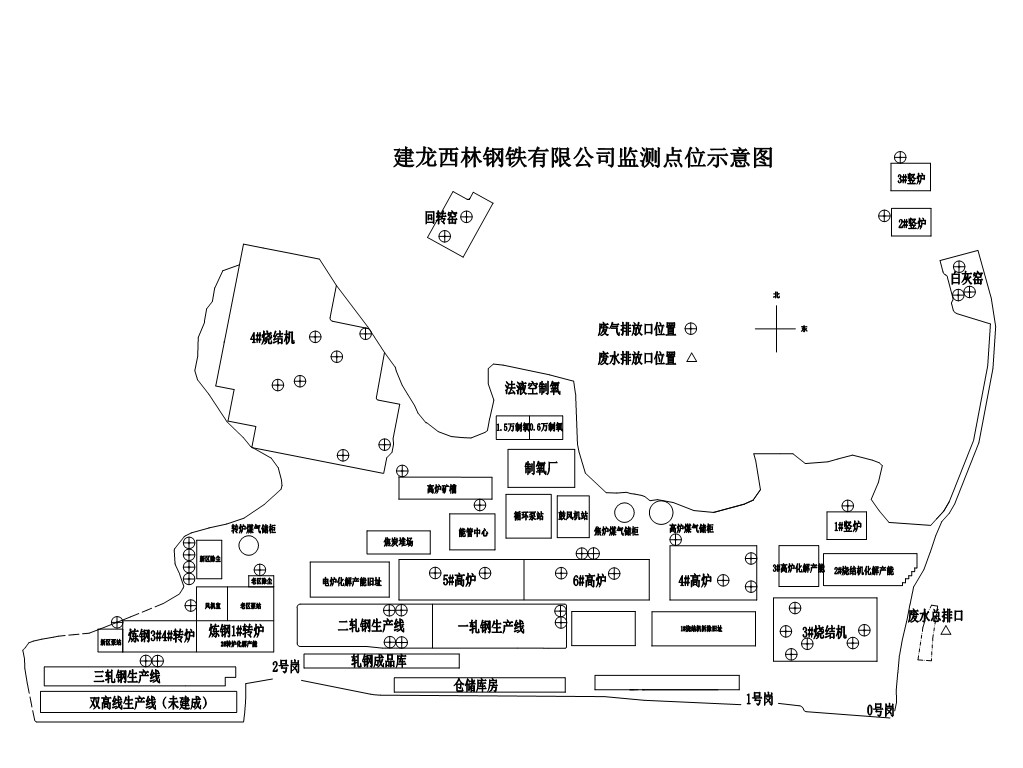 三、质量控制和质量保证（一）按照《固定污染源监测质量保证与质量控制技术规范》（试行）（HJ/T373-2017）进行。（二）合理布设监测点，保证各监测点位布设的科学性和可比性。采样人员遵守采样操作规程，认真填写采样记录，按规定保存、运输样品。同时，监测分析方法均采用国家标准或生态环境部颁布的分析方法，在线监测运营人员经考核持证上岗。所有监测仪器、量具均经过质检部门检定合格并在有效期内使用。（三）严格执行监测方案。认真如实填写各项自行监测记录及校验记录并妥善保存记录台帐，包括采样记录、样品保存、分析测试记录、监测报告等。自行监测结果公布（一）对外公布方式：企业外部网站（二）公布内容：企业名称、排放口及监测点位、监测时间、污染物种类及浓度、标准限值、达标情况、超标倍数、污染物排放方式及排放去向。（三）公布时限：1、手工监测结果按监测时间要求及时公布。2、在线监测结果按规范要求公布在线监测结果情况。3、年度报告每年1月底前公布上年度监测年度报告。企业名称建龙西林钢铁有限公司统一社会信用代码证912307001295406144法人代表魏国栋所 在 地黑龙江省（区、市）伊春市西林区 新兴大街121号中心座标心经129°17′11.90″纬度47°29′47.47″行业分类名称黑色金属冶炼及钢压延加工业生产周期连续生产环境管理机构能源中心环保室联 系 人杨延平   　联系电话：  18804580821监 测 方 案监 测 方 案监 测 方 案监 测 方 案监 测 方 案监 测 方 案监 测 方 案监 测 方 案工序监测点位污染物标准限值执行标准监测频次及要求监测频次及要求监测方法和仪器工序监测点位污染物标准限值执行标准手工监测在线监测监测方法和仪器烧结机烧结机头脱硫颗粒物50GB 28662-2012 钢铁烧结、球团工业大气污染物排放标准季度/次是4#烧结机头SCS-900型烟
气连续监测系统烧结机烧结机头脱硫二氧化硫200GB 28662-2012 钢铁烧结、球团工业大气污染物排放标准季度/次是4#烧结机头SCS-900型烟
气连续监测系统烧结机烧结机头脱硫氮氧化物300GB 28662-2012 钢铁烧结、球团工业大气污染物排放标准季度/次是4#烧结机头SCS-900型烟
气连续监测系统烧结机烧结机头脱硫氟化物4GB 28662-2012 钢铁烧结、球团工业大气污染物排放标准季度/次是大气固定污染源氟化物的测定离子选择电极法HJ/T 67-2001烧结机烧结机头脱硫二噁英0.5ug/m3GB 28662-2012 钢铁烧结、球团工业大气污染物排放标准年/次/HJ 77.2-2008 环境空气和废气 二噁英类的测定 同位素稀释高分辨气相色谱烧结机烧结配料除尘颗粒物30GB 28662-2012 钢铁烧结、球团工业大气污染物排放标准季度/次/固定污染源排气中颗粒物测定与气态污染物采样方法 GB/T16157-1996烧结机烧结机机尾除尘出口颗粒物30GB 28662-2012 钢铁烧结、球团工业大气污染物排放标准季度/次是固定污染源排气中颗粒物测定与气态污染物采样方法 GB/T16157-1996烧结机燃料除尘颗粒物30GB 28662-2012 钢铁烧结、球团工业大气污染物排放标准月/次/固定污染源排气中颗粒物测定与气态污染物采样方法 GB/T16157-1996烧结机整粒除尘颗粒物30GB 28662-2012 钢铁烧结、球团工业大气污染物排放标准月/次/固定污染源排气中颗粒物测定与气态污染物采样方法 GB/T16157-1996烧结机成品除尘颗粒物30GB 28662-2012 钢铁烧结、球团工业大气污染物排放标准月/次/固定污染源排气中颗粒物测定与气态污染物采样方法 GB/T16157-1996烧结机烧结熔剂除尘颗粒物30GB 28662-2012 钢铁烧结、球团工业大气污染物排放标准月/次/固定污染源排气中颗粒物测定与气态污染物采样方法 GB/T16157-19961#竖炉焙烧颗粒物50GB 28662-2012 钢铁烧结、球团工业大气污染物排放标准季度/次停产1#竖炉焙烧二氧化硫200GB 28662-2012 钢铁烧结、球团工业大气污染物排放标准季度/次停产1#竖炉焙烧氮氧化物300GB 28662-2012 钢铁烧结、球团工业大气污染物排放标准季度/次停产1#竖炉焙烧氟化物4GB 28662-2012 钢铁烧结、球团工业大气污染物排放标准季度/次停产2#竖炉焙烧颗粒物50GB 28662-2012 钢铁烧结、球团工业大气污染物排放标准季度/次停产2#竖炉焙烧二氧化硫200GB 28662-2012 钢铁烧结、球团工业大气污染物排放标准季度/次停产2#竖炉焙烧氮氧化物300GB 28662-2012 钢铁烧结、球团工业大气污染物排放标准季度/次停产2#竖炉焙烧氟化物4GB 28662-2012 钢铁烧结、球团工业大气污染物排放标准季度/次停产3#竖炉焙烧颗粒物50GB 28662-2012 钢铁烧结、球团工业大气污染物排放标准季度/次停产3#竖炉焙烧二氧化硫200GB 28662-2012 钢铁烧结、球团工业大气污染物排放标准季度/次停产3#竖炉焙烧氮氧化物300GB 28662-2012 钢铁烧结、球团工业大气污染物排放标准季度/次停产3#竖炉焙烧氟化物4GB 28662-2012 钢铁烧结、球团工业大气污染物排放标准季度/次停产4#高炉高炉出铁场除尘颗粒物25GB28663-2012 炼铁工业大气污染物排放标准季度/次是连续监测仪LSS20144#高炉高炉矿槽除尘颗粒物25GB28663-2012 炼铁工业大气污染物排放标准季度/次是连续监测仪LSS20144#高炉喷煤除尘颗粒物25GB28663-2012 炼铁工业大气污染物排放标准月/次/连续监测仪LSS20144#高炉高炉热风炉烟尘20GB28663-2012 炼铁工业大气污染物排放标准月/次/固定污染源排气中颗粒物测定与气态污染物采样方法 GB/T16157-19964#高炉高炉热风炉二氧化硫100GB28663-2012 炼铁工业大气污染物排放标准月/次/固定污染源排气中二氧化硫的测定定电位电解法HJ/T 57-20004#高炉高炉热风炉氮氧化物300GB28663-2012 炼铁工业大气污染物排放标准月/次/固定污染源废气氮氧化物的测定定电位电解法HJ693-20145#高炉高炉出铁场除尘颗粒物25GB28663-2012 炼铁工业大气污染物排放标准季度/次是连续监测仪LSS20145#高炉高炉矿槽除尘颗粒物25GB28663-2012 炼铁工业大气污染物排放标准季度/次是连续监测仪LSS20145#高炉喷煤除尘颗粒物25GB28663-2012 炼铁工业大气污染物排放标准月/次/连续监测仪LSS20145#高炉高炉热风炉烟尘20GB28663-2012 炼铁工业大气污染物排放标准月/次/固定污染源排气中颗粒物测定与气态污染物采样方法 GB/T16157-19965#高炉高炉热风炉二氧化硫100GB28663-2012 炼铁工业大气污染物排放标准月/次/固定污染源排气中二氧化硫的测定定电位电解法HJ/T 57-20005#高炉高炉热风炉氮氧化物300GB28663-2012 炼铁工业大气污染物排放标准月/次/固定污染源废气氮氧化物的测定定电位电解法HJ693-20146#高炉高炉出铁场除尘颗粒物25GB28663-2012 炼铁工业大气污染物排放标准季度/次是连续监测仪LSS20146#高炉高炉矿槽除尘颗粒物25GB28663-2012 炼铁工业大气污染物排放标准季度/次是连续监测仪LSS20146#高炉喷煤除尘颗粒物25GB28663-2012 炼铁工业大气污染物排放标准月/次/连续监测仪LSS20146#高炉高炉热风炉烟尘20GB28663-2012 炼铁工业大气污染物排放标准月/次/固定污染源排气中颗粒物测定与气态污染物采样方法 GB/T16157-19966#高炉高炉热风炉二氧化硫100GB28663-2012 炼铁工业大气污染物排放标准月/次/固定污染源排气中二氧化硫的测定定电位电解法HJ/T 57-20006#高炉高炉热风炉氮氧化物300GB28663-2012 炼铁工业大气污染物排放标准月/次/固定污染源废气氮氧化物的测定定电位电解法HJ693-20141#转炉二次除尘颗粒物20GB28664-2012 炼钢工业大气污染物排放标准季度/次是连续监测仪LSS20143#转炉二次除尘颗粒物20GB28664-2012 炼钢工业大气污染物排放标准季度/次是连续监测仪LSS20144#转炉二次除尘颗粒物20GB28664-2012 炼钢工业大气污染物排放标准季度/次是连续监测仪LSS20144#转炉散装料除尘颗粒物20GB28664-2012 炼钢工业大气污染物排放标准月/次/固定污染源排气中颗粒物测定与气态污染物采样方法 GB/T16157-19961-3#窑焙烧颗粒物30GB28663-2012 炼铁工业大气污染物排放标准季度/次/固定污染源排气中颗粒物测定与气态污染物采样方法 GB/T16157-19964-6#窑焙烧颗粒物30GB28663-2012 炼铁工业大气污染物排放标准季度/次/固定污染源排气中颗粒物测定与气态污染物采样方法 GB/T16157-19961-6#布袋上料成品颗粒物30GB28663-2012 炼铁工业大气污染物排放标准年度/次/固定污染源排气中颗粒物测定与气态污染物采样方法 GB/T16157-1996回转窑焙烧焙烧颗粒物30GB28663-2012 炼铁工业大气污染物排放标准季度/次/固定污染源排气中颗粒物测定与气态污染物采样方法 GB/T16157-1996回转窑成品成品颗粒物30GB28663-2012 炼铁工业大气污染物排放标准年度/次/固定污染源排气中颗粒物测定与气态污染物采样方法 GB/T16157-19961#轧钢加热炉颗粒物20GB28665-2012 轧钢工业大气污染物排放标准季度/次/固定污染源排气中颗粒物测定与气态污染物采样方法 GB/T16157-19961#轧钢加热炉二氧化硫150GB28665-2012 轧钢工业大气污染物排放标准季度/次/固定污染源排气中二氧化硫的测定定电位电解法HJ/T 57-20001#轧钢加热炉氮氧化物300GB28665-2012 轧钢工业大气污染物排放标准季度/次/固定污染源废气氮氧化物的测定定电位电解法HJ693-20142#轧钢加热炉颗粒物20GB28665-2012 轧钢工业大气污染物排放标准季度/次/固定污染源排气中颗粒物测定与气态污染物采样方法 GB/T16157-19962#轧钢加热炉二氧化硫150GB28665-2012 轧钢工业大气污染物排放标准季度/次/固定污染源排气中二氧化硫的测定定电位电解法HJ/T 57-20002#轧钢加热炉氮氧化物300GB28665-2012 轧钢工业大气污染物排放标准季度/次/固定污染源废气氮氧化物的测定定电位电解法HJ693-20143#轧钢加热炉颗粒物20GB28665-2012 轧钢工业大气污染物排放标准季度/次/固定污染源排气中颗粒物测定与气态污染物采样方法 GB/T16157-19963#轧钢加热炉二氧化硫150GB28665-2012 轧钢工业大气污染物排放标准季度/次/固定污染源排气中二氧化硫的测定定电位电解法HJ/T 57-20003#轧钢加热炉氮氧化物300GB28665-2012 轧钢工业大气污染物排放标准季度/次/固定污染源废气氮氧化物的测定定电位电解法HJ693-2014全厂废水总排口全厂废水总排口流量GB13456-2012 钢铁工业水污染物排放标准季度/次是超声波明渠流量计全厂废水总排口全厂废水总排口PH6—9GB13456-2012 钢铁工业水污染物排放标准季度/次是PH在线监测仪全厂废水总排口全厂废水总排口COD50GB13456-2012 钢铁工业水污染物排放标准季度/次是化学需氧量（CODcr）在线监
测仪全厂废水总排口全厂废水总排口氨氮5GB13456-2012 钢铁工业水污染物排放标准季度/次是氨氮在线监测仪全厂废水总排口全厂废水总排口总氮15GB13456-2012 钢铁工业水污染物排放标准季度/次是总氮在线监测仪全厂废水总排口全厂废水总排口总磷0.5GB13456-2012 钢铁工业水污染物排放标准季度/次是总磷在线监测仪全厂废水总排口全厂废水总排口悬浮物30GB13456-2012 钢铁工业水污染物排放标准季度/次/水质悬浮物的测定重量法 GB11901-1989全厂废水总排口全厂废水总排口石油类3GB13456-2012 钢铁工业水污染物排放标准季度/次/水质石油类和动植物油的测定红外光度法GB/T 16488-1996全厂废水总排口全厂废水总排口挥发酚0.5GB13456-2012 钢铁工业水污染物排放标准季度/次/水质挥发酚的测定4-氨基安替比林分光光度法 HJ503-2009全厂废水总排口全厂废水总排口总氰化物0.5GB13456-2012 钢铁工业水污染物排放标准季度/次/水质氰化物的测定容量法和分光光度法（HJ484-2009）全厂废水总排口全厂废水总排口氟化物10GB13456-2012 钢铁工业水污染物排放标准季度/次/水质氟化物的测定氟试剂分光光度法HJ 488—2009全厂废水总排口全厂废水总排口总铁10GB13456-2012 钢铁工业水污染物排放标准季度/次/水质铁、锰的测定火焰原子吸收分光光度法GB11911-89全厂废水总排口全厂废水总排口总锌2GB13456-2012 钢铁工业水污染物排放标准季度/次/水质铜、锌、铅、镉的测定原子吸收分光光度法GB 7475-87全厂废水总排口全厂废水总排口总铜0.5GB13456-2012 钢铁工业水污染物排放标准季度/次/水质铜、锌、铅、镉的测定原子吸收分光光度法GB 7475-87噪声监测噪声监测昼间65dB(A)GB12348-2008工业企业厂界环境噪声排放标准季度/次/ 多功能声级计/AWA5688噪声监测噪声监测夜间55dB(A)GB12348-2008工业企业厂界环境噪声排放标准季度/次/ 多功能声级计/AWA5688